Recensement des enseignants et géo-localisation des écoles en RDCRapport d’activités 01/09/2011  – 30/11/2011 Table des matièresPremière partie : fiche descriptive du projet	3Acronymes	3Deuxième partie : Rapport narratif	4Introduction	4Brève description du projet	4Remarque préliminaire	4Changement le plus significatif	41.	Gestion des ressources	51.1.	Equipements	51.1.1.	KINSHASA	51.1.2.	LUBUMBASHI	61.1.3.	GOMA	61.2.	Réhabilitation	61.3.	Ressources humaines	61.3.1.	Bureau central	61.3.2.	Coordinations provinciales	71.4.	Autres engagements	72.	Capitalisation de la phase préparatoire du projet de recensement	73.	Dialogue CTB-DFID	8Troisième partie : Rapport financier	8Annexes	8Notice of termination of the Memorandum of understanding (MoU) between Department for International Development and Belgian Technical Cooperation (BTC) in respect of the Teachers Census and School Mapping Project in the DRC”Budget de clôture du projet 01/09/2011 – 30/11/2011 : Note sur les rémunérations – document de travail Recensement des enseignants et géo-localisation des écoles en RDC : Enseignements et perspectives - Draft Inventaire succinct des réalisations du projet au niveau des « actifs immatériels Rapport financier finalPremière partie : fiche descriptive du projetAcronymesCTB 		Coopération Technique Belge DFID 		Department for International Development EPSP 		Enseignement Primaire, Secondaire et ProfessionnelRDC		République Démocratique du CongoDeuxième partie : Rapport narratif Introduction Brève description du projet Dans le cadre du Protocole d’accord signé entre DFID et la CTB le 26 août 2010, la CTB s’est engagée à organiser au mieux.  le recensement des écoles et leur géo-localisation ainsi quele recensement des enseignants et personnels administratifs du ministère de l’EPSP,la constitution d’une base de données des résultats.Le projet est nommé « recensement » ci-après.Le recensement s’étend sur tout le territoire congolais et concerne l’enseignement public, conventionné ou non, ainsi que l’enseignement privé pour ce qui concerne les écoles uniquement. Il se limite à l’enseignement maternel, primaire, secondaire et professionnel et devait être exécuté de façon autonome sur le terrain en visitant chaque établissement scolaire et administratif. Remarque préliminaire Le présent rapport est le troisième rapport d’exécution par la CTB du projet de recensement. Il couvre une période comptable qui démarre au lendemain de la période couverte par le précédent rapport, à savoir le 1er septembre 2011 et se termine à la date du le 30 novembre 2011. Le présent rapport ne quantifie pas la progression des résultats au vu d’indicateurs étant donné qu’il ne porte pas sur les activités opérationnelles de collecte de données sur le terrain. Changement le plus significatif La période d’activités ci-après décrite, du 1er septembre au 30 novembre 2011, porte sur les trois mois d’activités de clôture du projet de recensement. Cette clôture intervient suite au courrier daté du 1er septembre 2011, par lequel DFID met fin au Protocole d’accord conclu avec la CTB. La liquidation des engagements préside donc les activités de la période, avec, pour actions prioritaires, les mesures de réduction des coûts liés au caractère anticipé de cette clôture de projet. Pour toute décision relative à un nouvel engagement, l’avis de non abjection de DFID a été systématiquement sollicité. Gestion des ressources  Equipements Le projet a maintenu la gestion courante du matériel commandé par DFID à IPA, réceptionné par la CTB et conservé dans les entrepôts gérés par la CTB. Parallèlement, le projet apporté son expertise logistique pour alimenter techniquement les décisions que DFID avait à prendre par rapport à la liquidation des biens achetés. Les notes techniques suivantes ont été produites :Analyse de l’opportunité et des incidences budgétaires d’un rapatriement à Kinshasa du matériel présent à Goma et LubumbashiAnalyse des options possibles quant à la réception et au stockage du matériel en-cours d’acheminement vers Goma et Lubumbashi Pour servir les besoins en information fréquente d’une période de liquidation, le projet a mis en place un système de mise à jour hebdomadaire de l’inventaire des biens. Les mouvements répertoriés concernaient :les sorties de stocks lors des transferts de biens à DFID les entrées en stock des biens à leur réception ou à l’occasion de leur non utilisation pour cause de départ des personnes qui les utilisaientKINSHASA Matériel réceptionnéAvec l’accord de DFID, le contrat de location du dépôt PROCOKI (572 m²) a été prolongé jusqu’au 30 novembre 2011. La location du dépôt à température contrôlée pour le matériel informatique et électronique (25 m²) n’a pas été rompue avant le 30 novembre.Les transferts physiques de biens, dont la responsabilité avait été préalablement transférée de la CTB à DFID, ont eu lieu aux dates suivantes : Le 30 septembre 2011Les 6,7 et 13 octobre 2011Les 2, 3, 4, 8, 17 et 24 novembre 2011En raison des difficultés liées à la période électorale, le dernier transfert, composé essentiellement du stock sécurité, doit avoir lieu début janvier 2012Matériel acheté par le projet La plupart du matériel acheté par le projet l’a été en phase de démarrage, pour lui permettre de commencer ses activités avec un minimum d’équipements indispensables, étant donné les retards accusés dans les livraisons du matériel commandé par DFID à IPA. Il s’agit donc de matériel en utilisation qui a été mis en stock après le départ des personnes qui les utilisaient. LUBUMBASHILe projet a réalisé une mission mi-novembre 2011 qui a permis :le transfert physique des biens stockés par le transporteur à l’acquéreur indiqué à la CTB par DFID, selon le transfert de responsabilité du 18 novembre 2011l’organisation du transfert physique ultérieur des biens encore en-cours de dédouanement via la mise en contact du transporteur et de l’acquéreur indiqué à la CTB par DFIDGOMALe matériel pour Goma n'a pas été reçu ni transféré avant l’échéance du 30 novembre; c'est donc DFID qui prend en charge la réception et le transfert aux acquéreurs. RéhabilitationLa CTB a présenté à DFID une note d’analyse des coûts et opportunités de la décision d’arrêter ou de continuer les travaux de réhabilitation des bâtiments du Ministère de l’EPSP. Y faisant suite, DFID a marqué son accord en date du 22 septembre 2012 pour la poursuite et la finalisation desdits travaux.La réception technique des travaux a été constatée en date du 25 novembre 2012. La réception provisoire des travaux a été constatée en date du 2 décembre 2012, autorisant le paiement des factures afférentes. En raison des difficultés liées à la période électorale, le transfert des clefs doit avoir lieu début janvier 2012. Signataire du contrat avec l’entrepreneur, la CTB reste en charge du suivi des travaux durant la période de garantie qui s’achèvera avec la réception définitive des travaux 6 mois après la réception provisoire, soit le 1er juin 2012. Ressources humainesBureau centralLa CTB a produit et transmis à DFID un document de travail sur les rémunérations internationales et nationales. Le document détaillait les mesures mises en place par la CTB pour réduire au maximum les coûts de clôture des contrats de travail du personnel du projet. Les mesures en questions relevaient principalement de solutions de réaffectation du personnel. Le montant total des économies réalisées sur le coût du personnel national et international s’élève à 121.097€. La répartition de cette économie est la suivante :Economies réalisées sur le coût du personnel international : 94.847€€ Economies réalisées sur le coût du personnel national : 26.250€ Coordinations provincialesPour les 30 équipes de coordination provincialeSuite à la rupture du protocole d’accord, le projet a annulé le marché public de mise à disposition d’experts en recrutement et support administratif.  Les soumissionnaires ont été informés par un courrier daté du 14 septembre 2011. Pour appuyer le recrutement des 550 enquêteurs, 60 vérificateurs et 146 personnels de réserve Suite à la rupture du protocole d’accord, le projet a annulé le marché public de mise à disposition d’experts en recrutement pour les phases de présélection et sélection, avec contractualisation et mise à disposition des travailleurs. Les soumissionnaires ont été informés par un courrier daté du 14 septembre 2011.  Autres engagements Le projet a procédé à la liquidation de tous les engagements en-cours, en veillant à chercher des solutions de réductions des coûts. Les engagements suivants ont donc été rompus au cours de la période couverte par le présent rapport: contrat de bail des bureaux, du dépôt, contrats de services d’assurances, de connexion internet, abonnements des téléphones, etc. Les solutions de réduction des coûts de clôture proviennent essentiellement de transferts de contrats à d’autres projets CTB, évitant ainsi les coûts de résiliation anticipée.  Capitalisation de la phase préparatoire du projet de recensement Le projet a produit à la demande de DFID et sur base de termes de référence mutuellement approuvés, un rapport sur les enseignements et les perspectives du projet de recensement. Au départ des acquis de la phase de préparation des opérations du projet RECS, le rapport avait pour objectifs de Inventorier les actifs immatérielsRetirer les enseignements, en tenant compte de l’avis des parties prenantes et de l’exercice d’identification des agents publics de l’Etat en RDCDéfinir quelles seraient les lignes directrices si le projet devait être reformulé.Le projet a inventorié les actifs immatériels produits durant la phase préparatoire du projet. L’inventaire ainsi que les actifs proprement dits ont été transmis à DFID. Ils s’avéreraient très précieux dans le cas où le projet serait ultérieurement reformulé. Les actifs immatériels engrangés par la RECS couvrent les trois domaines suivants : Ressources matérielles et humainesOpérations Recherche d’alternatives au RECS. Les parties prenantes ayant répondu aux sollicitations d’entretiens ont finalement été essentiellement de la partie congolaise, et peu des bailleurs de fonds. C’est la raison pour laquelle le rapport peut être considérer comme peu représentatif de toutes les parties prenantes. A l’issue de ce travail de concertation et d’analyse, décision a été prise par DFID le 14 novembre 2011 que le rapport serait à considérer comme la contribution de la CTB au rapport final de DFID sur le RECS. La conclusion du rapport avance que le recensement du secteur éducatif reste une priorité tant pour le Ministère de l’EPSP que pour plusieurs acteurs du groupe des bailleurs de l’éducation. En effet, développer une stratégie pour ce secteur n’est pas possible sans connaître les ressources disponibles. En tenant compte des acquis de cette expérience, des leçons apprises et vu l’intérêt que porte les différents acteurs, il devrait être possible de reconstruire une action intégrée avec un budget revu à la baisse. Le rapport aboutit également au regret que le matériel disponibilisé pour cette opération n’ait pas été cédé au Ministère de l’EPSP, ce qui aurait certainement facilité la recherche d’un autre bailleur de fonds pour reprendre le projet reformulé.Le rapport aboutit au rappel de la nécessité d’une réelle volonté politique afin de parvenir à mener à bien une opération d’une telle envergure.Dialogue CTB-DFID Les réunions hebdomadaires DFID-CTB se sont régulièrement tenues. La planification des activités de clôture, les réajustements des planifications ainsi que les négociations sur le budget de clôture y ont été réalisés de façon fructueuse.Troisième partie : Rapport financierVoir document en annexe 5.Annexes1.Notice of termination of the Memorandum of understanding (MoU) between Department for International Development and Belgian Technical Cooperation (BTC) in respect of the Teachers Census and School Mapping Project in the DRC”2.Budget de clôture du projet 01/09/2011 – 30/11/2011 : Note sur les rémunérations – document de travail 3.Recensement des enseignants et géo-localisation des écoles en RDC : Enseignements et perspectives - Draft 4.Inventaire succinct des réalisations du projet au niveau des « actifs immatériels 5.Rapport financier final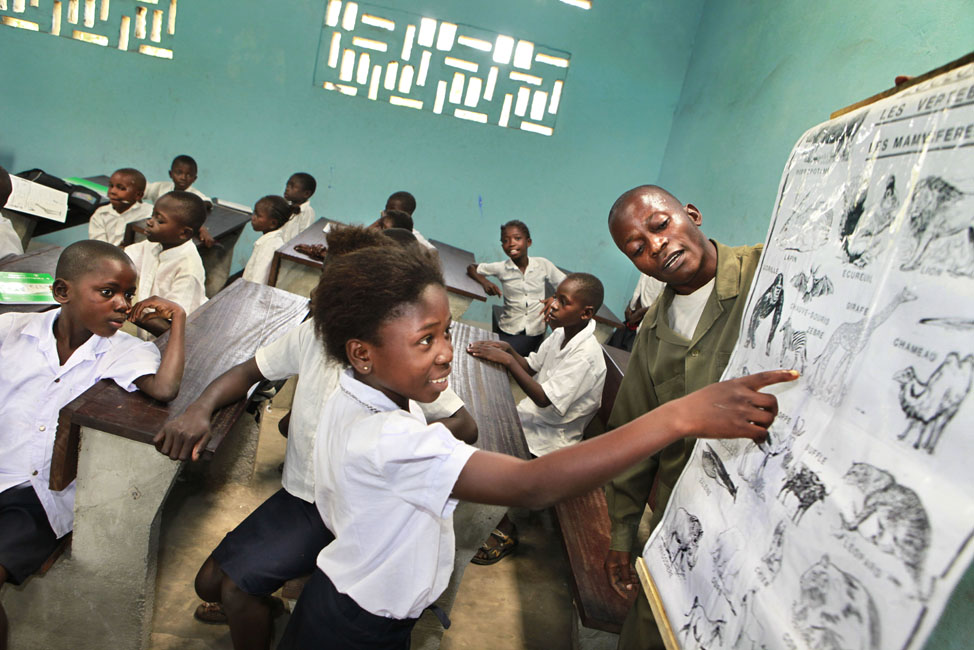 DFIDDepartment for International Development (Bailleur)CTBAgence belge de développement (Agence d’exécution du projet)ProjetRecensement des enseignants et géo-localisation des écoles en RDCDFID Réf. (ARIES #) 105854-115BTC réf.RDC 09 146 1TPaysRépublique Démocratique du Congo (RDC)Institution partenaireMinistère de l’Enseignement Primaire, Secondaire et Professionnel (EPSP)Dates du projetDate de démarrage : 26 août 2010Date de clôture initialement prévue : 31 décembre 2012 (30 mois)Date de clôture effective : 30 novembre 2011, suite à la rupture du contrat par DFIDDate du présent rapportDécembre 2011Noms et fonction des rédacteurs du présent rapport Samira El keffi, Chargée de programme,E-mail : samira.elkeffi@btcctb.orgPersonne de contact Eric de Milliano, Représentant résident-adjoint, E-mail : eric.demilliano@btcctb.org Budget prévisionnel total initial € 12.251.798Budget prévisionnel total final € 1.325.992 Total des fonds transmis par DFID€ 2.408.120,76